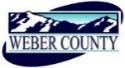 PUBLIC NOTICE is hereby given that the Board of Commissioners of Weber County, Utah will hold a regular commission meeting in Commission Chamber, 2380 Washington Blvd., Ogden, Utah, commencing at 10:00 a.m. on Tuesday, the 30th day of June, 2020. This meeting is also available by Zoom: link-  https://zoom.us/j/91388985100?pwd=OGRpR3ZyWkd1R0xRREZKNWNMRlZidz09Meeting ID: 913 8898 5100Password: 734021By phone: 1(346)248-7799The agenda for the meeting consists of the following:Welcome- Commissioner FroererB. 	Pledge of Allegiance- Bryce TaylorC.	Invocation- Commissioner JenkinsD.	Thought of the Day- Commissioner HarveyE.	Public Comments- (please limit comments to 3 minutes).F.	Consent Items-1.	Request for approval of warrants #2854-2867 and #450389-450580 in the amount of $2,027,537.88.2.	Request for approval of purchase orders in the amount $74,766.33.3.	Request for approval of the minutes for the meetings held on June 16 and 23, 2020.4.	Request for approval of new business licenses. 5.	Request from the Weber-Morgan Health Department for approval to surplus seven office chairs.6.	Request from the Weber County Ice Sheet for approval of conference style chairs.7.	Request for approval of the Fourth Amendment to the Track Lease Agreement between Weber County and Utah Central Railway, Inc.8.	Request for approval of Weber County Human Resources Policy 3-1000: Personal Relationships.G.	Action Items-1.	Request for approval of ratification of the 2020 Tax Sale properties.	Presenter: April Hatfield2.	Request for approval of a contract by and between Weber County and Robert Favero for Favero’s Legacy Cluster Subdivision improvements. 	Presenter: Felix Lleverino3.	Discussion and/or action on final approval of Summerset Farms Subdivision Phase 2, consisting of 16 lots.	Presenter: Tammy Aydelotte4.	Request for approval of a resolution of the county commissioners of Weber County authorizing the filing of cross-appeals for 2020 centrally assessed properties.  Presenter: Courtlan Erickson5.	Request for approval of a contract by and between Weber County and Post Bros. LLC to provide storage/maintenance building and outdoor storage for Weber County Property Management.	Presenter: Bryce Taylor6.	Request for approval of a contract by and between Weber County and Skaggs to establish Skaggs as the primary vendor for the Sheriff’s Office uniform services.		Presenter: Kristen Durrant7.	Request for approval of a contract by and between Weber County and ZoomGrants to establish terms related to the use of the ZoomGrants online application and grant management system. 	Presenter: Holin Wilbanks8.	Request for approval of a resolution of the County Commissioners of Weber County appointing members to the Ogden Valley Planning Commission.	Presenter: Rick Grover9.	Request for approval of a resolution of the County Commissioners of Weber County appointing members to the Western Weber Planning Commission.	Presenter: Rick Grover10.	Request for approval of a resolution of the County Commissioners of Weber County appointing members to the Board of Adjustment.	Presenter: Rick GroverH.	  Commissioner Comments-   I.        Adjourn-CERTIFICATE OF POSTINGThe undersigned duly appointed Executive Coordinator in the County Commission Office does hereby certify that the above notice and agenda were posted as required by law this 26th day of June, 2020.							_______________________________							Shelly HalacyIn compliance with the Americans with Disabilities Act, persons needing auxiliary services for these meetings should call the Weber County Commission Office at 801-399-8405 at least 24 hours prior to the meeting. This meeting is streamed live. Information on items presented can be found by clicking highlighted words at the end of the item. 